私の里山歩き写真展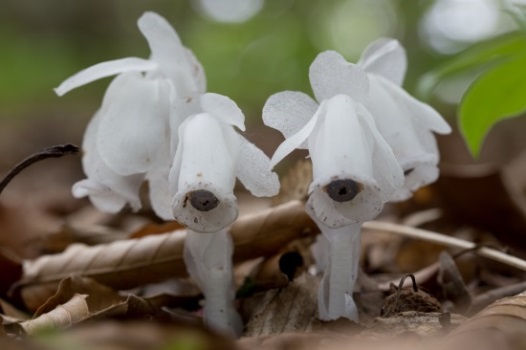 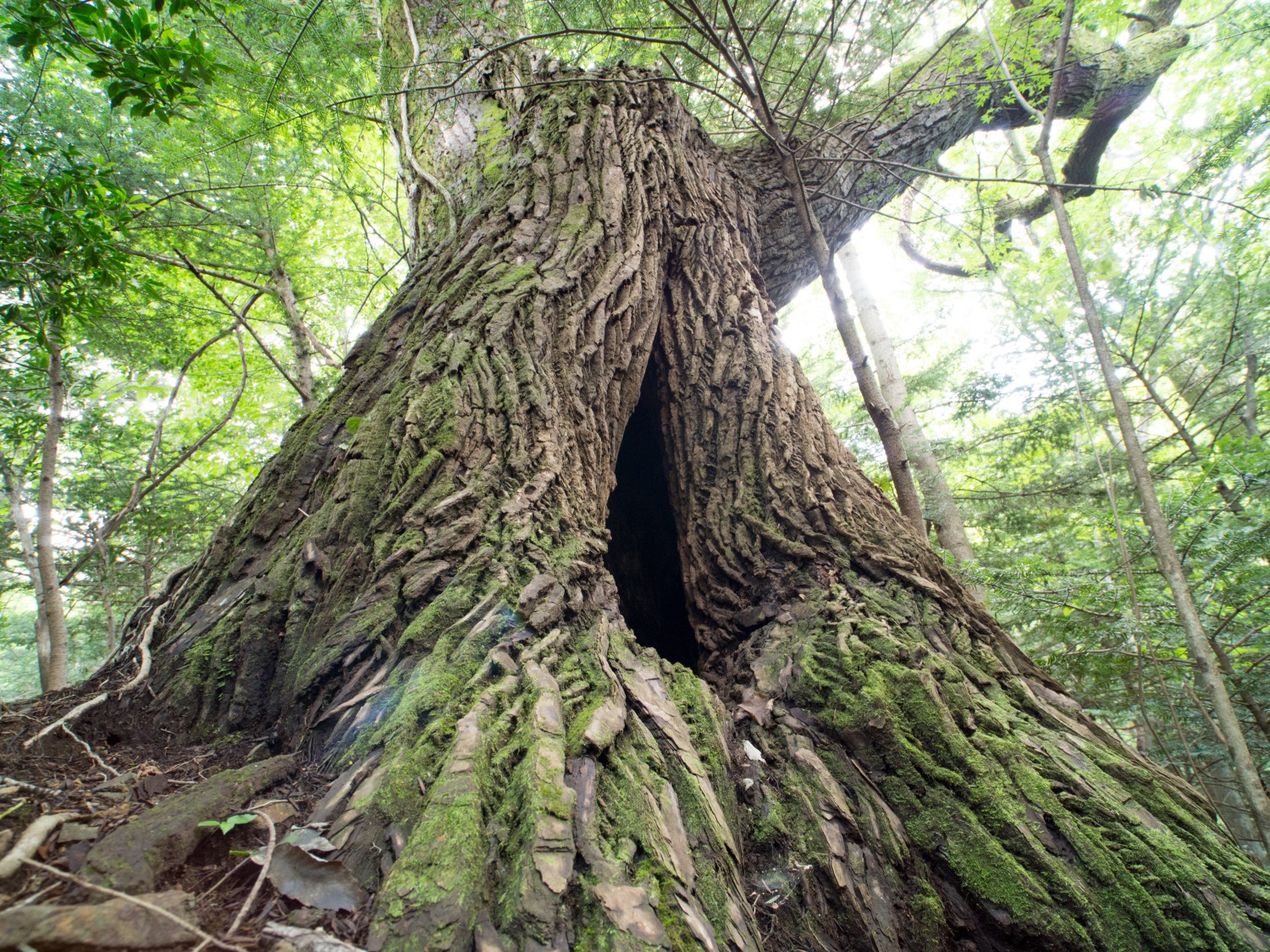 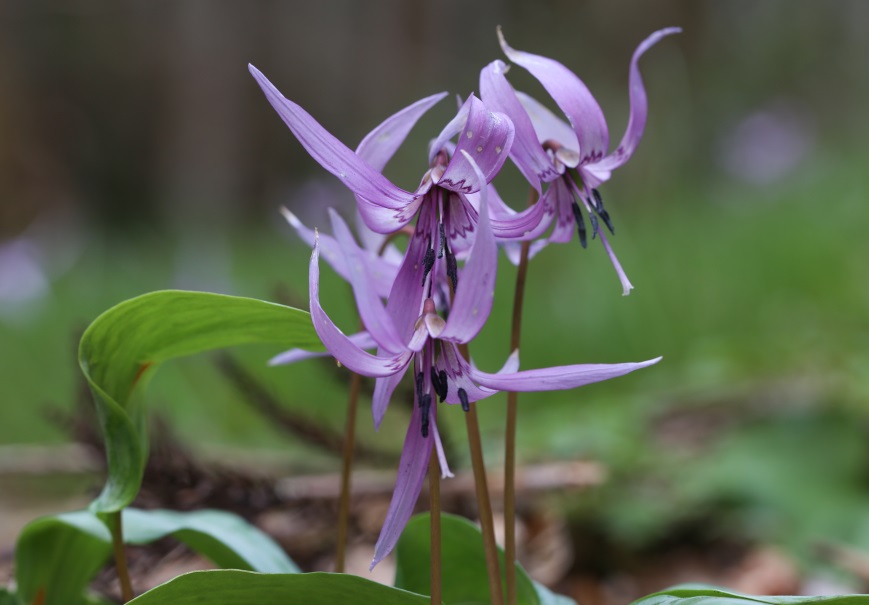 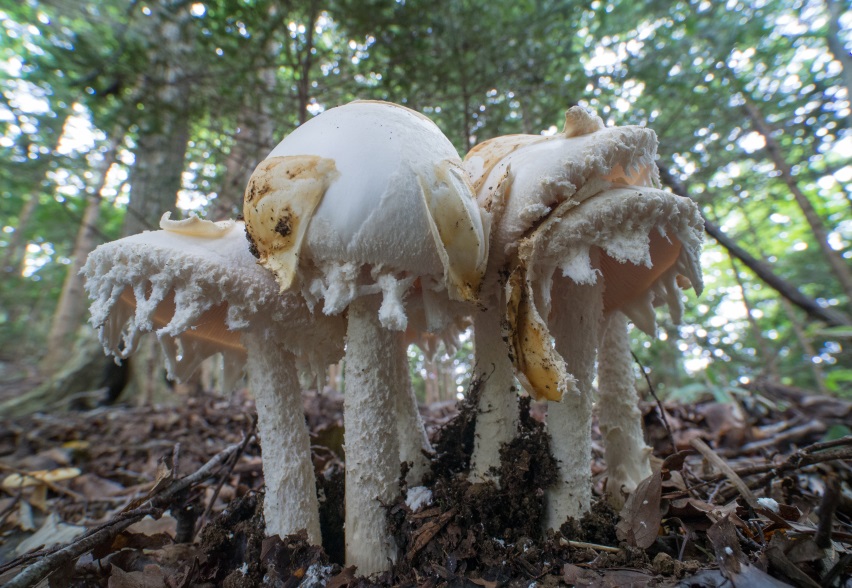 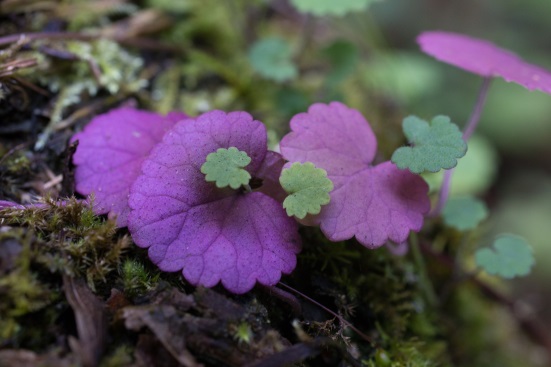 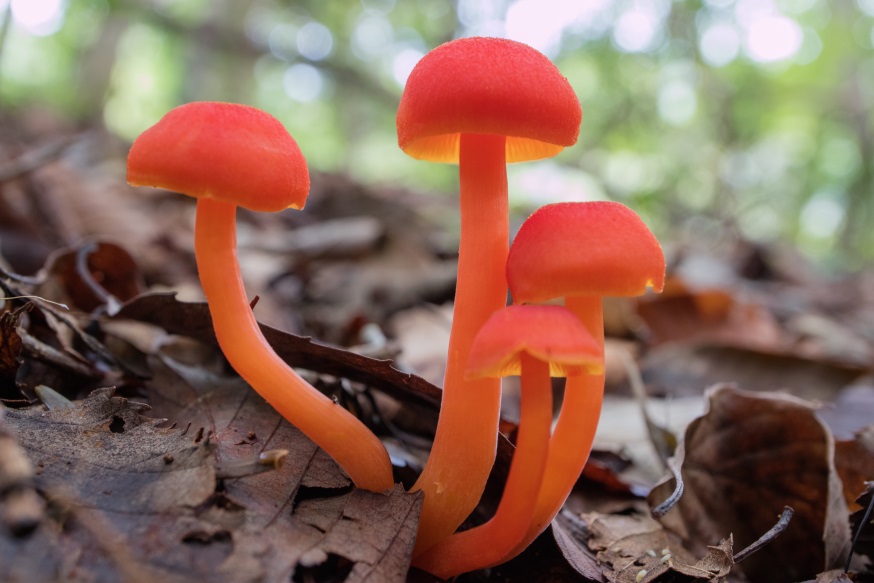 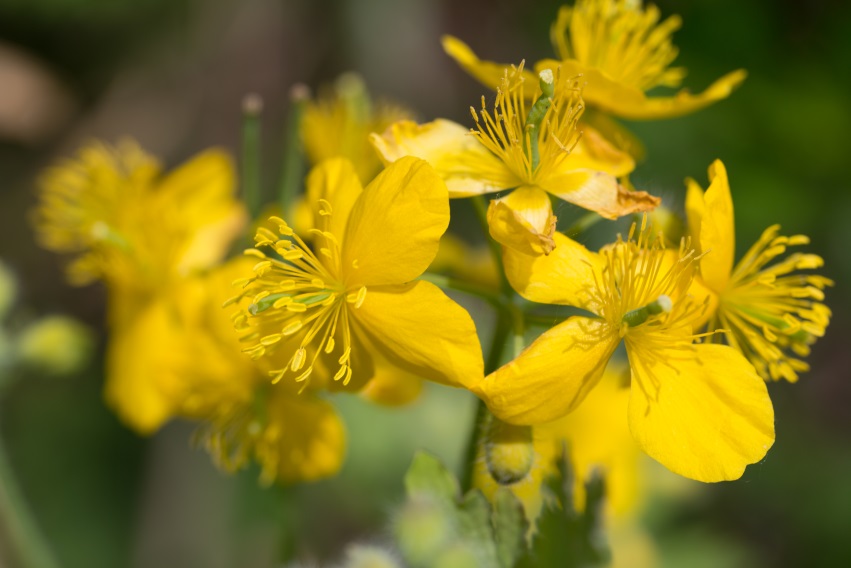 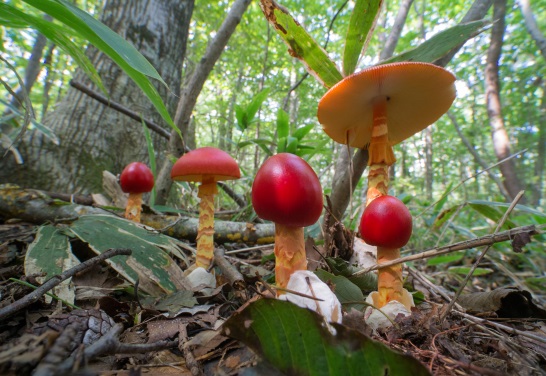 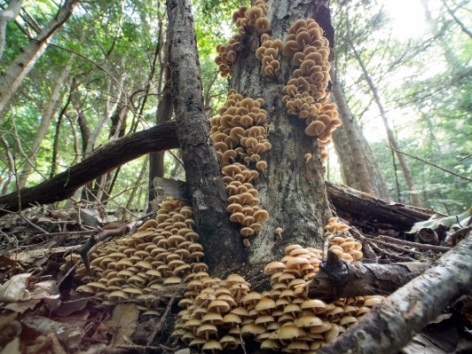 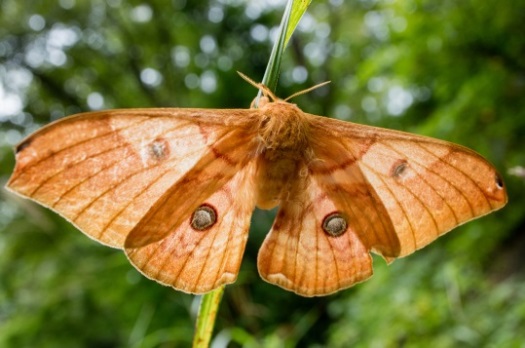 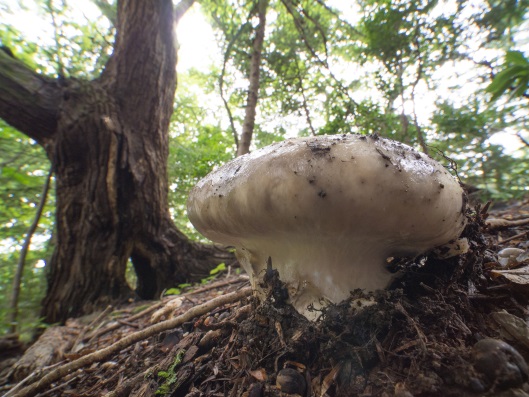 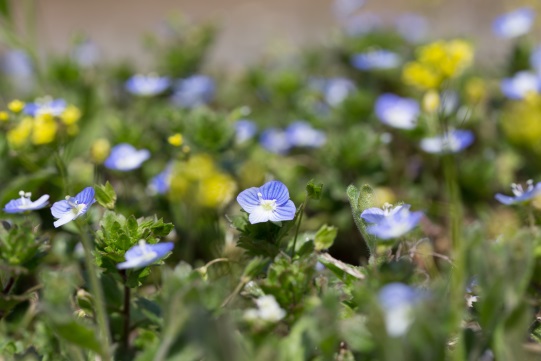 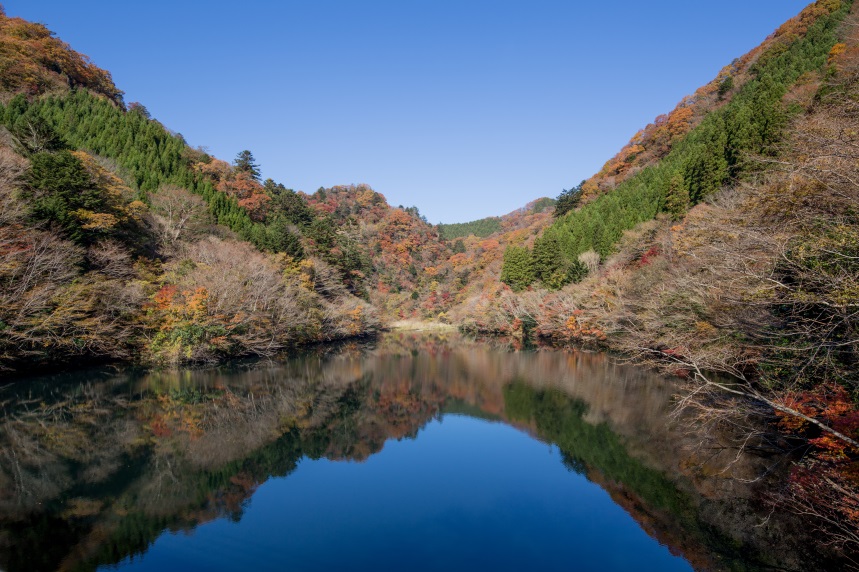 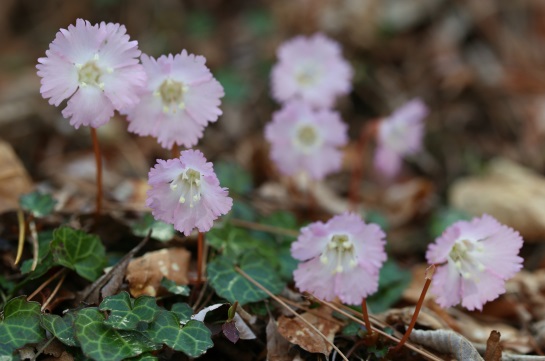 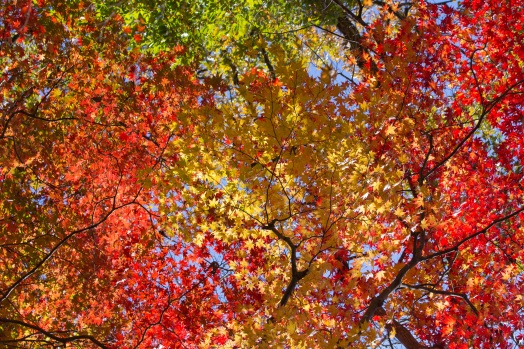 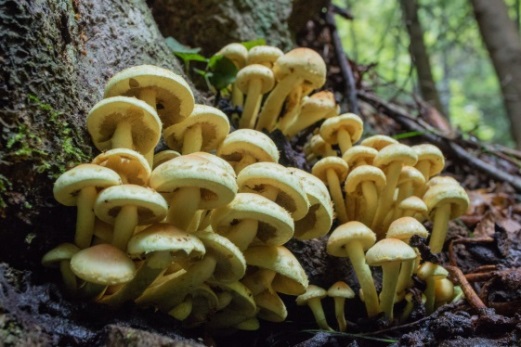 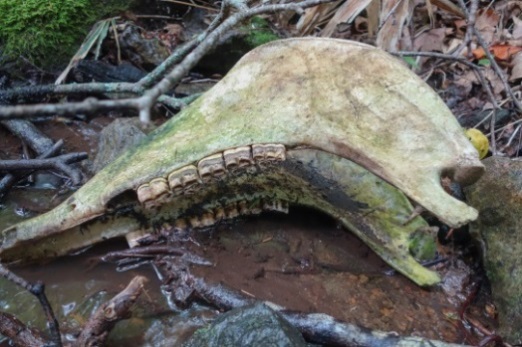 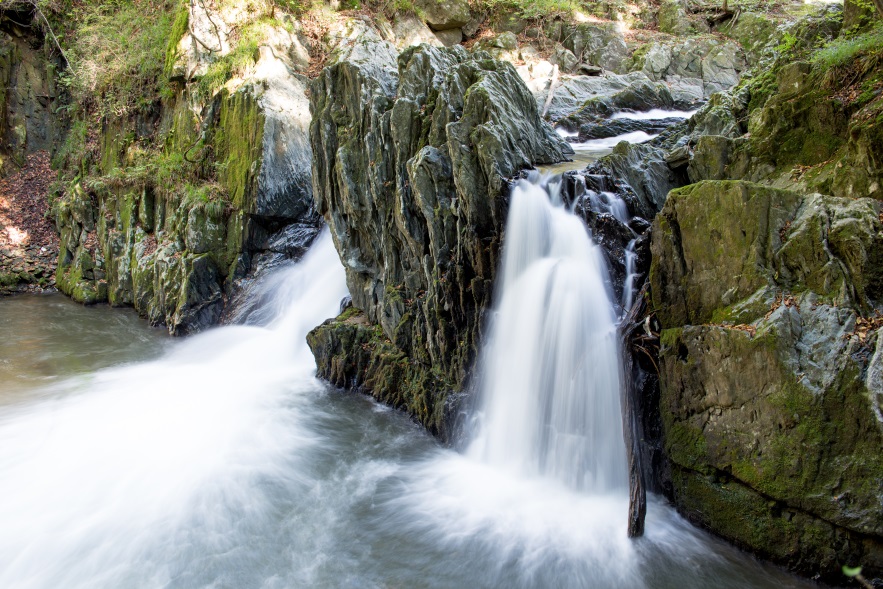 ・いわき市内の山々を歩きながら撮影してきた、３万枚を超える写真の中から７００枚ほどを展示します。・ふだん見ることが出来ない風景や、そこで暮らす生き物たちの写真です。（樹木・キノコ・草花・風景などの他、撮影者宅庭の花や昆虫）日時：平成２９年２月３日(金)～５日(日)の３日間　10：00～17：00場所：鹿島ショッピングセンター・エブリア２Ｆ・ギャラリーにて（当ポスターに掲載している写真は、すべて2016年に近隣の里山で撮影したものです）　問い合わせ：090-7066-0069　武田まで